УЧЕБНЫЙ ПЛАНмуниципального автономного общеобразовательного учреждения «Средняя общеобразовательная школа №1 с углубленным изучением отдельных предметов имени Б.С.Суворова»для 10-11 классов (по ФК ГОС)на 2019-2020 учебный годПОЯСНИТЕЛЬНАЯ ЗАПИСКА      	 Образовательная деятельность на уровне среднего общего образования ведется с учетом интересов учащихся. Содержание образования в 10—11 классах ориентировано на обеспечение связей между общим образованием и профессиональным. Образовательные траектории учащихся 10-11 классов строятся на основе выбора курсов компонента образовательного учреждения наряду с обязательным изучением предметов базисной части учебного плана.В 10А классе (углубленное изучение литературы)  к ФК добавлено 2 часа литературы;  один  час русского языка.  В 10Б классе (физико-химический профиль) к ФК добавлено 2 часа химии, 3 часа физики.В 11А классе (углубленное изучение литературы) к ФК добавлено 2 часа литературы,  1  час русского языка.  В 11Б классе (с углубленным изучением химии и  биологии) к ФК добавлено 4 часа химии, 2 часа биологии; в 11В классе (с углубленным изучением физики) к ФК добавлено 4 часа физики. В 11В классе добавлен  1 час математики   для расширения и углубления базового уровня с учетом профильной ориентации школьников. Компонент ОУ представлен также элективными учебными  курсами. Элективные учебные курсы – обязательные учебные предметы по выбору обучающихся, они выполняют  три основных функции:1) развитие содержания одного из базовых учебных предметов, что позволяет поддерживать изучение смежных учебных предметов на профильном уровне или получать дополнительную подготовку для сдачи единого государственного экзамена;2) «надстройка» профильного учебного предмета, когда такой дополненный профильный учебный предмет становится в полной мере углубленным;3) удовлетворение познавательных интересов обучающихся в различных сферах человеческой деятельности.           Учебный план школы включает в себя учебные предметы и курсы, отражающие специфику региона,  особенности образовательного учреждения  и образовательные потребности обучающихся и их родителей.  Региональный (национально-региональный) компонент представлен также учебным курсом «Речь и культура общения», элективными курсами «Литература Урала», «Химия промышленности Свердловской области».Для успешного освоения учебных предметов, представленных в инвариантной и вариативной частях учебного плана, на уроках иностранного языка в 10—11 классах, информатики и ИКТ учащиеся делятся на две группы.    Перечень и объем дисциплин, представленных в учебном плане, полностью реализуется в учебном процессе. Инвариантная и вариативная часть учебного плана обеспечены программами, методическими пособиями, учебниками. Использование различных учебных программ и педагогических технологий позволяет учесть мотивы и индивидуальность учащихся, открывает возможности для их самоопределения.   Содержательно блок «Учебные программы» школы предполагает наличие следующих учебных программ:базовые (общеобразовательные), включающие содержание базового среднего общего образования, соответствующего государственному образовательному стандарту;учебные программы углубленного изучения, включающие углубленное  изучение содержания отдельного предмета.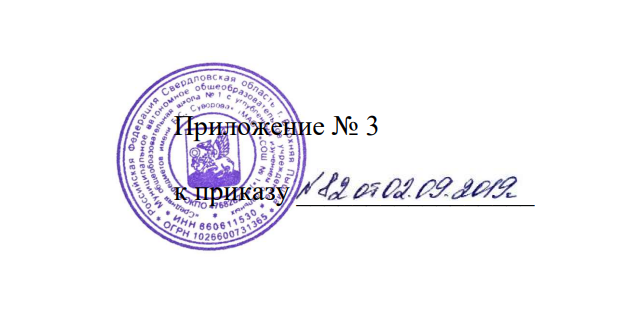 Учебные предметыБУП10АВсегоУчебные предметыКоличество часов в неделюКоличество часов в неделюКоличество часов в неделюИнвариантная частьРусский язык122Инвариантная частьЛитература355Инвариантная частьИностранный язык333Инвариантная часть Математика444Инвариантная частьИнформатика и ИКТ111Инвариантная частьФизика222Инвариантная частьХимия111Инвариантная частьБиология111Инвариантная частьИстория222Инвариантная частьОбществознание (включая экономику и право)222Инвариантная частьГеография111Инвариантная частьФизическая культура  333Инвариантная частьОБЖ111Инвариантная частьТехнология111Инвариантная частьИскусство (МХК)111Инвариантная частьИтого 273030Вариативная частьРегиональный (национально-региональный) компонент222Вариативная частьРечь и культура общения11Вариативная частьЭлективный курс «Литература Урала»11Вариативная частьКомпонент образовательного учреждения 855Вариативная частьЭлективный курс «Основы избирательного права».«Право и экономика»22Вариативная частьЭлективный курс «Иррациональные и трансцендентные уравнения и неравенства»22Вариативная частьЭлективный курс «Трудные вопросы истории»11Предельно допустимая аудиторная учебная нагрузка обучающегося при 6-дневной учебной неделе373737Учебные предметыБУП10 БВсегов неделюУчебные предметыИнвариантная частьРусский язык111Инвариантная частьЛитература333Инвариантная частьИностранный язык333Инвариантная часть Математика444Инвариантная частьИнформатика и ИКТ111Инвариантная частьФизика2Инвариантная частьХимия1Инвариантная частьБиология111Инвариантная частьИстория222Инвариантная частьОбществознание (включая экономику и право)222Инвариантная частьГеография111Инвариантная частьФизическая культура  333Инвариантная частьОБЖ111Инвариантная частьТехнология111Инвариантная частьИскусство (МХК)111Профильные учебные предметы88Физика55Химия33Итого 273232Вариативная частьРегиональный (национально-региональный) компонент222Вариативная частьРечь и культура общения11Вариативная частьЭлективный курс «Химия промышленности Свердловской области»11Вариативная частьКомпонент образовательного учреждения 833Вариативная частьЭлективный курс «Биологические системы и закономерности»11Вариативная частьЭлективный курс «Иррациональные и трансцендентные уравнения и неравенства»22Предельно допустимая аудиторная учебная нагрузка обучающегося при 6-дневной учебной неделе373737Учебные предметыБУП10АВсегоУчебные предметыКоличество часов в годКоличество часов в годКоличество часов в годИнвариантная частьРусский язык357070Инвариантная частьЛитература105175175Инвариантная частьИностранный язык105105105Инвариантная часть Математика140140140Инвариантная частьИнформатика и ИКТ353535Инвариантная частьФизика707070Инвариантная частьХимия353535Инвариантная частьБиология353535Инвариантная частьИстория707070Инвариантная частьОбществознание (включая экономику и право)707070Инвариантная частьГеография353535Инвариантная частьФизическая культура  105105105Инвариантная частьОБЖ353535Инвариантная частьТехнология353535Инвариантная частьИскусство (МХК)353535Инвариантная частьИтого 94510501050Вариативная частьРегиональный (национально-региональный) компонент707070Вариативная частьРечь и культура общения3535Вариативная частьЭлективный курс «Литература Урала»3535Вариативная частьКомпонент образовательного учреждения 280175175Вариативная частьЭлективный курс «Основы избирательного права»«Право и экономика»7070Вариативная частьЭлективный курс «Иррациональные и трансцендентные уравнения и неравенства»7070Вариативная частьЭлективный курс «Трудные вопросы истории»3535Предельно допустимая аудиторная учебная нагрузка обучающегося при 6-дневной учебной неделе129512951295Учебные предметыБУП10 БВсегочасов в годУчебные предметыИнвариантная частьРусский язык353535Инвариантная частьЛитература105105105Инвариантная частьИностранный язык105105105Инвариантная часть Математика140140140Инвариантная частьИнформатика и ИКТ353535Инвариантная частьФизика70Инвариантная частьХимия35Инвариантная частьБиология353535Инвариантная частьИстория707070Инвариантная частьОбществознание (включая экономику и право)707070Инвариантная частьГеография353535Инвариантная частьФизическая культура  105105105Инвариантная частьОБЖ353535Инвариантная частьТехнология353535Инвариантная частьИскусство (МХК)353535Инвариантная частьПрофильные учебные предметы280280Физика175175Химия105105Итого 94511201120Вариативная частьРегиональный (национально-региональный) компонент707070Вариативная частьРечь и культура общения3535Вариативная частьЭлективный курс «Химия промышленности Свердловской области»3535Вариативная частьКомпонент образовательного учреждения 280105105Вариативная частьЭлективный курс «Биологические системы и закономерности»3535Вариативная частьЭлективный курс  «Иррациональные и трансцендентные уравнения и неравенства»7070Предельно допустимая аудиторная учебная нагрузка обучающегося при 6-дневной учебной неделе129512951295Учебные предметыБУП11А11Б11ВВсегоУчебные предметыКоличество часов в неделюКоличество часов в неделюКоличество часов в неделюКоличество часов в неделюКоличество часов в неделюИнвариантная частьРусский язык12114Инвариантная частьЛитература353311Инвариантная частьИностранный язык33339Инвариантная часть Математика444513Инвариантная частьИнформатика и ИКТ11113Инвариантная частьФизика222610Инвариантная частьАстрономия11113Инвариантная частьХимия11517Инвариантная частьБиология11315Инвариантная частьИстория22226Инвариантная частьОбществознание (включая экономику и право)222        26Инвариантная частьГеография11113Инвариантная частьФизическая культура  33339Инвариантная частьОБЖ11113Инвариантная частьТехнология11113Инвариантная частьИскусство (МХК)11113Инвариантная частьИтого 2831343398Вариативная частьРегиональный (национально-региональный) компонент22226Вариативная частьРечь и культура общения1113Вариативная частьЭлективный курс «Химия промышленности Свердловской области»112Вариативная частьЭлективный курс «Литература Урала»11Вариативная частьКомпонент образовательного учреждения 84127Вариативная частьЭлективный курс «Практическое право».Политика и право»213Вариативная частьЭлективный курс «Избранные вопросы математики»213Элективный курс «Иррациональные и трансцендентные уравнения и неравенства»11Предельно допустимая аудиторная учебная нагрузка обучающегося при 6-дневной учебной неделе37373737111Учебные предметыБУП11А11Б11ВВсегоУчебные предметыКоличество часов в годКоличество часов в годКоличество часов в годКоличество часов в годКоличество часов в годИнвариантная частьРусский язык34683434136Инвариантная частьЛитература102170102102374Инвариантная частьИностранный язык102102102102306Инвариантная часть Математика136136136170442Инвариантная частьИнформатика и ИКТ34343434102Инвариантная частьФизика686868204340Инвариантная частьАстрономия34343434102Инвариантная частьХимия343417034238Инвариантная частьБиология343410234170Инвариантная частьИстория68686868204Инвариантная частьОбществознание (включая экономику и право)68686868204Инвариантная частьГеография34343434102Инвариантная частьФизическая культура  102102102102306Инвариантная частьОБЖ34343434102Инвариантная частьТехнология34343434102Инвариантная частьИскусство (МХК)34343434102Инвариантная частьИтого 9521054115611223332Вариативная частьРегиональный (национально-региональный) компонент68686868204Вариативная частьРечь и культура общения343434102Вариативная частьЭлективный курс «Химия промышленности Свердловской области»343468Вариативная частьЭлективный курс  «Литература Урала»3434Вариативная частьКомпонент образовательного учреждения 2381363468238Вариативная часть«Избранные вопросы математики»«Трансцендентные уравнения и неравенства»683434136Вариативная частьЭлективный курс «Практическое право». «Политика и право».6868Вариативная частьФизические задачи и их решение3434Предельно допустимая аудиторная учебная нагрузка обучающегося при 6-дневной учебной неделе12581258125812583774